АДМИНИСТРАЦИЯ ЛИПЕЦКОЙ ОБЛАСТИПОСТАНОВЛЕНИЕот 8 октября 2013 г. N 453ОБ УТВЕРЖДЕНИИ ГОСУДАРСТВЕННОЙ ПРОГРАММЫ ЛИПЕЦКОЙ ОБЛАСТИ"РАЗВИТИЕ ЛЕСНОГО ХОЗЯЙСТВА В ЛИПЕЦКОЙ ОБЛАСТИ"В целях сохранения и повышения ресурсно-экологического потенциала лесов, повышения лесистости территории области и во исполнение Закона Липецкой области от 25 декабря 2006 N 10-ОЗ "Стратегия социально-экономического развития Липецкой области до 2024 года" администрация Липецкой области постановляет:(в ред. постановления администрации Липецкой области от 04.12.2018 N 589)Утвердить государственную программу Липецкой области "Развитие лесного хозяйства в Липецкой области" (приложение).И.о. главы администрацииЛипецкой областиЮ.Н.БОЖКОПриложениек постановлениюадминистрации Липецкой области"Об утверждении государственнойпрограммы Липецкой области"Развитие лесного хозяйствав Липецкой области"ГОСУДАРСТВЕННАЯ ПРОГРАММАЛИПЕЦКОЙ ОБЛАСТИ "РАЗВИТИЕ ЛЕСНОГО ХОЗЯЙСТВАВ ЛИПЕЦКОЙ ОБЛАСТИ"I. Паспорт государственной программы Липецкой области"Развитие лесного хозяйства в Липецкой области"II. Текстовая часть1. Приоритеты государственной политики в соответствующей сфере социально-экономического развития области, цели, задачи, показатели эффективности, ресурсное обеспечение, меры государственного регулирования реализации государственной программыПриоритеты государственной политики определены:Законом Липецкой области от 25 декабря 2006 года N 10-ОЗ "Стратегия социально-экономического развития Липецкой области на период до 2024 года".Приоритетами государственной политики являются:обеспечение непрерывного, рационального и многоцелевого использования лесов с учетом их социально-экологического значения;создание благоприятных экологических условий для населения области.Сведения о целях, задачах, индикаторах, показателях, ресурсном обеспечении в разрезе источников финансирования по годам реализации государственной программы представлены в приложении к государственной программе.(в ред. постановления администрации Липецкой области от 13.05.2020 N 287)Меры государственного регулирования (налоговые, тарифные, кредитные, гарантии, залоговое обеспечение) не применяются.2. Методики расчетов целевых индикаторов и показателей задач государственной программы, значения которых не утверждены методиками международных организаций, Правительства Российской Федерации, нормативными правовыми актами Липецкой области, а также не определяются на основе данных государственного (федерального) статистического наблюдения и данных бюджетной отчетностиВ состав индикаторов цели и показателей задач государственной программы включены ведомственные показатели, необходимые для комплексного анализа основных направлений реализации государственной программы, данные для расчета которых отсутствуют в действующей статистической практике. Методика их расчета представлена в таблице.Перечень индикаторов и показателейТаблицаПаспорт подпрограммы 1 "Охрана, защита и воспроизводстволесов на территории Липецкой области в 2014 - 2024 годах"государственной программы Липецкой областиТекстовая часть1. Приоритеты государственной политики в сфере реализацииподпрограммы 1, цели, задачи, целевые индикаторы, показателизадач подпрограммы 1, методики расчетов целевых индикаторови показателей задач подпрограммы 1, ресурсное обеспечениеподпрограммы 1Приоритеты государственной политики определены:Лесным кодексом Российской Федерации от 4 декабря 2006 г. N 200-ФЗ;Постановлением Правительства Российской Федерации от 20 мая 2017 г. N 607 "О Правилах санитарной безопасности в лесах";Постановлением Правительства РФ от 30 июня 2007 г. N 417 "Об утверждении Правил пожарной безопасности в лесах";Приказом Министерства природных ресурсов и экологии РФ от 16 сентября 2016 г. N 480 "Об утверждении порядка проведения лесопатологических обследований и формы акта лесопатологического обследования".Приоритетами государственной политики являются:совершенствование системы по профилактике, обнаружению и тушению лесных пожаров на основе концепции управления огнем в лесу, технического перевооружения, укрепления материально-технической базы учреждения ("Лесопожарный центр"), на которое в соответствии с Лесным кодексом возложено выполнение работ по тушению лесных пожаров и осуществлению отдельных мер пожарной безопасности в лесах;совершенствование системы назначения и осуществления санитарно-оздоровительных мероприятий, повышение качественного состава лесов на основе эффективных рубок, особенно рубок ухода в молодняках при сохранении ключевых элементов биоразнообразия и социальных функций лесов;совершенствование системы государственного лесного надзора (лесной охраны), государственного пожарного надзора в лесах обеспечит охрану лесов от незаконных рубок, других нарушений лесного законодательства.Сведения о целях, задачах, индикаторах, показателях, ресурсном обеспечении в разрезе источников финансирования по годам реализации подпрограммы представлены в приложении к государственной программе.(в ред. постановления администрации Липецкой области от 13.05.2020 N 287)В состав индикаторов целей и показателей задач подпрограммы включены ведомственные показатели, необходимые для комплексного анализа основных направлений реализации подпрограммы, данные для расчета которых отсутствуют в действующей статистической практике. Методика их расчета представлена в таблице.Перечень индикаторов и показателейТаблица2. Основные мероприятия подпрограммы 1 с указанием основныхмеханизмов их реализацииРеализация совокупности основных мероприятий подпрограммы 1 направлена на решение задачи государственной программы "Обеспечение сохранности и повышение продуктивности лесов на землях лесного фонда и землях населенных пунктов городского округа". Перечень основных мероприятий представлен в таблице.Перечень основных мероприятийТаблицаПаспорт подпрограммы 2 "Лесоразведение на землях иныхкатегорий в 2014 - 2024 годах" государственной программыЛипецкой областиТекстовая часть1. Приоритеты государственной политики в сфере реализацииподпрограммы 2, цели, задачи, целевые индикаторы, показателизадач подпрограммы 2, методики расчетов целевых индикаторови показателей задач подпрограммы 2, ресурсное обеспечениеподпрограммы 2Приоритеты государственной политики определены:Лесным кодексом Российской Федерации от 4 декабря 2006 г. N 200-ФЗ;Приказом Министерства природных ресурсов и экологии РФ от 28 декабря 2018 г. N 700 "Об утверждении Правил лесоразведения, состава проекта лесоразведения, порядка его разработки";Постановлением Правительства Российской Федерации от 20 мая 2017 г. N 607 "О Правилах санитарной безопасности в лесах";Федеральным законом от 10 января 1996 г. N 4-ФЗ "О мелиорации земель".Приоритетами государственной политики являются:сохранение экологического равновесия, защиты населения от загрязнения окружающей среды, сохранение здоровья людей.Сведения о целях, задачах, индикаторах, показателях, ресурсном обеспечении в разрезе источников финансирования по годам реализации подпрограммы представлены в приложении к государственной программе.(в ред. постановления администрации Липецкой области от 13.05.2020 N 287)В состав индикаторов целей и показателей задач подпрограммы включены ведомственные показатели, необходимые для комплексного анализа основных направлений реализации подпрограммы, данные для расчета которых отсутствуют в действующей статистической практике. Методика их расчета представлена в таблице.Перечень индикаторов и показателейТаблица2. Основные мероприятия подпрограммы 2 с указанием основныхмеханизмов их реализацииРеализация совокупности основных мероприятий подпрограммы 2 направлена на решение задачи государственной программы "Увеличение площади лесов на землях иных категорий". Перечень основных мероприятий представлен в таблице.Перечень основных мероприятийТаблицаПриложениек государственной программеЛипецкой областиСВЕДЕНИЯ О ЦЕЛЯХ, ЗАДАЧАХ, ИНДИКАТОРАХ, ПОКАЗАТЕЛЯХ,РЕСУРСНОМ ОБЕСПЕЧЕНИИ В РАЗРЕЗЕ ИСТОЧНИКОВ ФИНАНСИРОВАНИЯГОСУДАРСТВЕННОЙ ПРОГРАММЫ ЛИПЕЦКОЙ ОБЛАСТИ"РАЗВИТИЕ ЛЕСНОГО ХОЗЯЙСТВА В ЛИПЕЦКОЙ ОБЛАСТИ"(наименование государственной программы)Таблица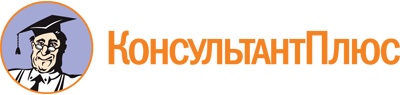 Постановление администрации Липецкой области от 08.10.2013 N 453
(ред. от 21.12.2020)
"Об утверждении государственной программы Липецкой области "Развитие лесного хозяйства в Липецкой области"Документ предоставлен КонсультантПлюс

www.consultant.ru

Дата сохранения: 09.03.2023
 Список изменяющих документов(в ред. постановлений администрации Липецкой областиот 04.04.2014 N 164, от 21.07.2014 N 318, от 22.08.2014 N 363,от 02.03.2015 N 100, от 01.06.2015 N 281, от 10.08.2015 N 384,от 17.11.2015 N 511, от 27.01.2016 N 23, от 09.06.2016 N 257,от 31.10.2016 N 452, от 19.12.2016 N 512, от 13.06.2017 N 298,от 05.10.2017 N 456, от 27.12.2017 N 618, от 15.06.2018 N 406,от 29.08.2018 N 495, от 04.12.2018 N 589, от 14.01.2019 N 2,от 08.04.2019 N 192, от 12.07.2019 N 316, от 03.12.2019 N 509,от 13.05.2020 N 287, от 21.12.2020 N 698)Список изменяющих документов(в ред. постановлений администрации Липецкой областиот 03.12.2019 N 509, от 13.05.2020 N 287, от 21.12.2020 N 698)Ответственный исполнительУправление лесного хозяйства Липецкой областиСроки и этапы реализации государственной программы2014 - 2024 годыПодпрограммыПодпрограмма 1 "Охрана, защита и воспроизводство лесов на территории Липецкой области в 2014 - 2024 годах"Подпрограмма 2 "Лесоразведение на землях иных категорий в 2014 - 2024 годах"Цель государственной программыСохранение и повышение ресурсно-экологического потенциала лесов в Липецкой областиИндикаторы целиЛесистость территории области, %Задачи государственной программы1. Обеспечение сохранности и повышение продуктивности лесов на землях лесного фонда и землях населенных пунктов городского округа2. Увеличение площади лесов на землях иных категорийПоказатели задачПоказатель 1 задачи 1: Доля площади погибших и поврежденных лесных насаждений с учетом проведенных мероприятий по защите леса в общей площади земель лесного фонда, занятых лесными насаждениями, %Показатель 2 задачи 1: Доля площади ценных лесных насаждений в составе покрытых лесной растительностью земель лесного фонда и земель населенных пунктов городского округа, %Показатель 3 задачи 1: Доля случаев с установленными нарушителями лесного законодательства на землях лесного фонда и землях населенных пунктов городского округа, %Показатель 4 задачи 1: Отношение площади лесовосстановления и лесоразведения к площади вырубленных и погибших лесных насаждений, %Показатель 5 задачи 1: Динамика предотвращения возникновения нарушений лесного законодательства, причиняющих вред лесам, относительно уровня нарушений предыдущего года, %Показатель 6 задачи 1: Отношение фактического объема заготовки древесины к установленному допустимому объему изъятия древесины, %Показатель 7 задачи 1: Доля площади лесов, на которых проведена таксация лесов и в отношении которых осуществлено проектирование мероприятий по охране, защите и воспроизводству в течение последних 10 лет, в площади лесов с интенсивным использованием лесов и ведением лесного хозяйства, %Показатель задачи 2: Площадь созданных лесных насаждений на землях иных категорий, га(в ред. постановления администрации Липецкой области от 21.12.2020 N 698)(в ред. постановления администрации Липецкой области от 21.12.2020 N 698)Параметры финансового обеспечения всего,в том числе по годам реализации государственной программыОбщий объем финансового обеспечения - 5 262 974 894,61 руб., в том числе по годам:2014 год - 363 926 076,61 руб.;2015 год - 445 340 200,00 руб.;2016 год - 391 879 300,00 руб.;2017 год - 434 505 280,00 руб.;2018 год - 518 919 098,00 руб.;2019 год - 625 042 017,00 руб.;2020 год - 532 957 523,00 руб.;2021 год - 504 536 200,00 руб.;2022 год - 484 890 600,00 руб.;2023 год - 480 489 300,00 руб.;2024 год - 480 489 300,00 руб.;объем ассигнований федерального бюджета - 1 804 692 377,61 руб., в том числе по годам:2014 год - 114 491 677,61 руб.;2015 год - 173 124 000,00 руб.;2016 год - 108 349 900,00 руб.;2017 год - 112 501 200,00 руб.;2018 год - 175 110 800,00 руб.;2019 год - 218 926 300,00 руб.;2020 год - 194 436 800,00 руб.;2021 год - 196 348 600,00 руб.;2022 год - 173 401 900,00 руб.;2023 год - 169 000 600,00 руб.;2024 год - 169 000 600,00 руб.;объем ассигнований областного бюджета - 3 458 282 517,00 руб., в том числе по годам:2014 год - 249 434 399,00 руб.;2015 год - 272 216 200,00 руб.;2016 год - 283 529 400,00 руб.;2017 год - 322 004 080,00 руб.;2018 год - 343 808 298,00 руб.;2019 год - 406 115 717,00 руб.;2020 год - 338 520 723,00 руб.;2021 год - 308 187 600,00 руб.;2022 год - 311 488 700,00 руб.;2023 год - 311 488 700,00 руб.;2024 год - 311 488 700,00 руб.(в ред. постановления администрации Липецкой области от 21.12.2020 N 698)(в ред. постановления администрации Липецкой области от 21.12.2020 N 698)Ожидаемые результаты реализации государственной программыВ количественном выражении:- лесистость территории области с 7.2% в 2014 году увеличится до 8.6% в 2024 году;- доля площади погибших и поврежденных лесных насаждений с учетом проведенных мероприятий по защите леса в общей площади земель лесного фонда, занятых лесными насаждениями, с 13% в 2014 году снизится до 8.51% в 2024 году;- доля площади ценных лесных насаждений в составе покрытых лесной растительностью земель лесного фонда и земель населенных пунктов городского округа составит 74.1% в 2019 году;- доля случаев с установленными нарушителями лесного законодательства на землях лесного фонда и землях населенных пунктов городского округа с 53% в 2014 году увеличится до 98% в 2019 году;- отношение площади лесовосстановления и лесоразведения к площади вырубленных и погибших лесных насаждений с 48.7% в 2019 году увеличится до 100% в 2024 году;- динамика предотвращения возникновения нарушений лесного законодательства, причиняющих вред лесам, относительно уровня нарушений предыдущего года с 5.3% в 2020 году увеличится до 5.6% в 2024 году;- отношение фактического объема заготовки древесины к установленному допустимому объему изъятия древесины с 74.4% в 2020 году увеличится до 78.5% в 2024 году;- доля площади лесов, на которых проведена таксация лесов и в отношении которых осуществлено проектирование мероприятий по охране, защите и воспроизводству в течение последних 10 лет, в площади лесов с интенсивным использованием лесов и ведением лесного хозяйства составит 100% в 2024 году;- площадь созданных лесных насаждений на землях иных категорий до 2024 года - 8651 га(в ред. постановления администрации Липецкой области от 21.12.2020 N 698)(в ред. постановления администрации Липецкой области от 21.12.2020 N 698)Nп/пНаименование целевого индикатора, показателяЕдиница измеренияМетодика расчетаИсточник определения значения целевого индикатора, показателя1Лесистость территории области%Площадь покрытых лесной растительностью земель на территории субъекта Российской Федерации, тыс. га / Площадь субъекта Российской Федерации, тыс. га x 100%Ведомственная отчетность2Доля площади погибших и поврежденных лесных насаждений с учетом проведенных мероприятий по защите леса в общей площади земель лесного фонда, занятых лесными насаждениями%Площадь погибших и поврежденных лесных насаждений с учетом проведенных мероприятий по защите леса, гектар / Площадь земель лесного фонда,гектар x 100%Ведомственная отчетность(п. 2 в ред. постановления администрации Липецкой области от 21.12.2020 N 698)(п. 2 в ред. постановления администрации Липецкой области от 21.12.2020 N 698)(п. 2 в ред. постановления администрации Липецкой области от 21.12.2020 N 698)(п. 2 в ред. постановления администрации Липецкой области от 21.12.2020 N 698)(п. 2 в ред. постановления администрации Липецкой области от 21.12.2020 N 698)3Доля площади ценных лесных насаждений в составе покрытых лесной растительностью земель лесного фонда и земель населенных пунктов городского округа%Площадь ценных лесных насаждений на покрытых лесной растительностью землях лесного фонда и земель населенных пунктов городского округа на территории субъекта, гектар / Площадь покрытых лесной растительностью земель лесного фонда и земель населенных пунктов городского округа на территории субъекта, гектар x 100%Ведомственная отчетность4Доля случаев с установленными нарушителями лесного законодательства на землях лесного фонда и землях населенных пунктов городского округа%Количество случаев нарушений лесного законодательства с установленными нарушителями лесного законодательства / общее количество случаев нарушений лесного законодательства на землях лесного фонда и землях населенных пунктов городского округа x 100%Ведомственная отчетность5Отношение площади лесовосстановления и лесоразведения к площади вырубленных и погибших лесных насаждений%Площадь лесовосстановления и лесоразведения за отчетный год, тыс. га / (Площадь вырубленных лесных насаждений за год, предшествующий отчетному, тыс. га + Площадь лесных насаждений, погибших в связи с воздействием пожаров, вредных организмов и других факторов за год, предшествующий отчетному, тыс. га) x 100%Ведомственная отчетность5.1Динамика предотвращения возникновения нарушений лесного законодательства, причиняющих вред лесам, относительно уровня нарушений предыдущего года%Разница 100% и отношения количества нарушений лесного законодательства в текущем году к количеству нарушений лесного законодательства за аналогичный период предыдущего года x 100%Ведомственная отчетность(п. 5.1 введен постановлением администрации Липецкой области от 21.12.2020 N 698)(п. 5.1 введен постановлением администрации Липецкой области от 21.12.2020 N 698)(п. 5.1 введен постановлением администрации Липецкой области от 21.12.2020 N 698)(п. 5.1 введен постановлением администрации Липецкой области от 21.12.2020 N 698)(п. 5.1 введен постановлением администрации Липецкой области от 21.12.2020 N 698)5.2Отношение фактического объема заготовки древесины к установленному допустимому объему изъятия древесины%Общий объем заготовленной древесины, всего, тыс. кб. м / допустимый объем изъятия древесины (расчетная лесосека), тыс. кб. м x 100%Ведомственная отчетность(п. 5.2 введен постановлением администрации Липецкой области от 21.12.2020 N 698)(п. 5.2 введен постановлением администрации Липецкой области от 21.12.2020 N 698)(п. 5.2 введен постановлением администрации Липецкой области от 21.12.2020 N 698)(п. 5.2 введен постановлением администрации Липецкой области от 21.12.2020 N 698)(п. 5.2 введен постановлением администрации Липецкой области от 21.12.2020 N 698)5.3Доля площади лесов, на которых проведена таксация лесов и в отношении которых осуществлено проектирование мероприятий по охране, защите и воспроизводству в течение последних 10 лет, в площади лесов с интенсивным использованием лесов и ведением лесного хозяйства%Площадь лесов, на которых проведена таксация лесов и в отношении которых осуществлено проектирование мероприятий по охране, защите и воспроизводству в течение последних 10 лет, предшествующих отчетному году, тыс. га / площадь лесов с интенсивным использованием лесов и ведением лесного хозяйства, тыс. га x 100%Ведомственная отчетность(п. 5.3 введен постановлением администрации Липецкой области от 21.12.2020 N 698)(п. 5.3 введен постановлением администрации Липецкой области от 21.12.2020 N 698)(п. 5.3 введен постановлением администрации Липецкой области от 21.12.2020 N 698)(п. 5.3 введен постановлением администрации Липецкой области от 21.12.2020 N 698)(п. 5.3 введен постановлением администрации Липецкой области от 21.12.2020 N 698)6Площадь созданных лесных насаждений на землях иных категорийгаСумма площадей созданных лесных насаждений на землях иных категорий, гектарФорма отраслевой отчетности N 1-ЛХ "Сведения о воспроизводстве лесов и лесоразведении"Список изменяющих документов(в ред. постановлений администрации Липецкой области от 13.05.2020 N 287,от 21.12.2020 N 698)Ответственный исполнитель и (или) соисполнителиУправление лесного хозяйства Липецкой областиЗадачи подпрограммы1. Обеспечение пожарной и санитарной безопасности в лесах лесного фонда и землях населенных пунктов городского округа.2. Улучшение породного состава и повышение продуктивности лесов на землях лесного фонда и землях населенных пунктов городского округа.3. Охрана лесов от нарушений лесного законодательства на землях лесного фонда и землях населенных пунктов городского округа и организация использования лесовПоказатели задач подпрограммыПоказатель 1 задачи 1: Отношение площади земель лесного фонда, пройденных лесными пожарами в течение года, к общей площади земель лесного фонда и земель населенных пунктов городского округа, %Показатель 2 задачи 1: Доля лесных пожаров, ликвидированных в течение первых суток с момента обнаружения, в общем количестве лесных пожаров, %Показатель 3 задачи 1: Отношение площади проведенных санитарно-оздоровительных мероприятий к площади погибших и поврежденных лесов на землях лесного фонда и землях населенных пунктов городского округа, %Показатель 1 задачи 2: Проведение рубок ухода в молодняках на землях лесного фонда и землях населенных пунктов городского округа, гаПоказатель 2 задачи 2: Отвод лесосек на землях населенных пунктов городского округа, гаПоказатель 3 задачи 2: Доля семян с улучшенными наследственными свойствами в общем объеме заготовленных семян, %Показатель 1 задачи 3: Количество проведенных проверок по соблюдению лесного законодательства на землях лесного фонда и землях населенных пунктов городского округа, шт.Показатель 2 задачи 3: Площадь лесов, на которых проведены мероприятия для организации использования лесов, гаПоказатель 3 задачи 3: Создание и обновление информационной базы данных по лесному фонду и лесным ресурсам, тыс. гаПоказатель 4 задачи 3: Доля выписок, предоставленных гражданам и юридическим лицам, обратившимся в орган государственной власти субъекта Российской Федерации в области лесных отношений за получением государственной услуги по предоставлению выписки из государственного лесного реестра, в общем количестве принятых заявок на предоставление такой услуги, %Показатель 5 задачи 3: Средняя численность должностных лиц, осуществляющих федеральный государственный лесной надзор (лесную охрану), на 50 тыс. га земель лесного фонда, чел.Показатель 6 задачи 3: Объем платежей в бюджетную систему Российской Федерации от использования лесов, расположенных на землях лесного фонда, в расчете на 1 га земель лесного фонда, руб.Показатель 7 задачи 3: Доля площади земель лесного фонда, переданных в пользование, в общей площади земель лесного фонда, %(в ред. постановления администрации Липецкой области от 21.12.2020 N 698)(в ред. постановления администрации Липецкой области от 21.12.2020 N 698)Этапы и сроки реализации подпрограммы2014 - 2024 годыПараметры финансового обеспечения всего,в том числе по годам реализации подпрограммыОбщий объем финансового обеспечения - 4 432 778 825,10 руб., в том числе по годам:2014 год - 304 898 076,61 руб.;2015 год - 380 212 200,00 руб.;2016 год - 332 720 100,00 руб.;2017 год - 327 703 480,00 руб.;2018 год - 407 973 198,00 руб.;2019 год - 467 093 517,00 руб.;2020 год - 456 205 856,00 руб.;2021 год - 456 948 048,32 руб.;2022 год - 432 873 434,43 руб.;2023 год - 433 075 457,37 руб.;2024 год - 433 075 457,37 руб.;объем ассигнований федерального бюджета - 1 804 692 377,61 руб., в том числе по годам:2014 год - 114 491 677,61 руб.;2015 год - 173 124 000,00 руб.;2016 год - 108 349 900,00 руб.;2017 год - 112 501 200,00 руб.;2018 год - 175 110 800,00 руб.;2019 год - 218 926 300,00 руб.;2020 год - 194 436 800,00 руб.;2021 год - 196 348 600,00 руб.;2022 год - 173 401 900,00 руб.;2023 год - 169 000 600,00 руб.;2024 год - 169 000 600,00 руб.;объем ассигнований областного бюджета - 2 628 086 447,49 руб., в том числе по годам:2014 год - 190 406 399,00 руб.;2015 год - 207 088 200,00 руб.;2016 год - 224 370 200,00 руб.;2017 год - 215 202 280,00 руб.;2018 год - 232 862 398,00 руб.;2019 год - 248 167 217,00 руб.;2020 год - 261 769 056,00 руб.;2021 год - 260 599 448,32 руб.;2022 год - 259 471 534,43 руб.;2023 год - 264 074 857,37 руб.;2024 год - 264 074 857,37 руб.(в ред. постановления администрации Липецкой области от 21.12.2020 N 698)(в ред. постановления администрации Липецкой области от 21.12.2020 N 698)Ожидаемые результаты реализации подпрограммыВ количественном выражении:- отношение площади земель лесного фонда, пройденных лесными пожарами в течение года, к общей площади земель лесного фонда и земель населенных пунктов городского округа с 0.034% в 2014 году снизится до 0.021% в 2024 году.- доля лесных пожаров, ликвидированных в течение первых суток с момента обнаружения, в общем количестве лесных пожаров с 88.5% в 2020 году снизится до 87.3% в 2024 году.- отношение площади проведенных санитарно-оздоровительных мероприятий к площади погибших и поврежденных лесов на землях лесного фонда и землях населенных пунктов городского округа с 7.6% в 2014 году увеличится до 11.9% в 2024 году.- проведение рубок ухода в молодняках на землях лесного фонда и землях населенных пунктов городского округа до 2024 года - 13461.3 га.- отвод лесосек на землях населенных пунктов городского округа до 2024 года - 2250 га.- доля семян с улучшенными наследственными свойствами в общем объеме заготовленных семян составит 0.5% в 2024 году.- количество проведенных проверок по соблюдению лесного законодательства на землях лесного фонда и землях населенных пунктов городского округа составит 9 шт. в 2019 году.- площадь лесов, на которых проведены мероприятия для организации использования лесов, составит 5097 га в 2016 году.- создание и обновление информационной базы данных по лесному фонду и лесным ресурсам составит 180.4 тыс. га в 2024 году.- доля выписок, предоставленных гражданам и юридическим лицам, обратившимся в орган государственной власти субъекта Российской Федерации в области лесных отношений за получением государственной услуги по предоставлению выписки из государственного лесного реестра, в общем количестве принятых заявок на предоставление такой услуги составит 90% в 2024 году.- средняя численность должностных лиц, осуществляющих федеральный государственный лесной надзор (лесную охрану), на 50 тыс. га земель лесного фонда составит 62,1 чел. в 2024 году.- объем платежей в бюджетную систему Российской Федерации от использования лесов, расположенных на землях лесного фонда, в расчете на 1 га земель лесного фонда с 108.9 руб. в 2020 году увеличится до 127.4 руб. в 2024 году.- доля площади земель лесного фонда, переданных в пользование, в общей площади земель лесного фонда с 4.5% в 2020 году увеличится до 4.6% в 2024 году(в ред. постановления администрации Липецкой области от 21.12.2020 N 698)(в ред. постановления администрации Липецкой области от 21.12.2020 N 698)Nп/пНаименование целевого индикатора, показателяЕдиница измеренияМетодика расчетаИсточник определения значения целевого индикатора, показателя1Отношение площади земель лесного фонда, пройденных лесными пожарами в течение года, к общей площади земель лесного фонда и земель населенных пунктов городского округа%Площадь земель лесного фонда, пройденных лесными пожарами в течение года, гектар / Общая площадь земель лесного фонда и земель населенных пунктов городского округа, гектар x 100%Ведомственная отчетность1.1Доля лесных пожаров, ликвидированных в течение первых суток с момента обнаружения, в общем количестве лесных пожаров%Количество лесных пожаров, ликвидированных в течение первых суток с момента обнаружения, шт. / Общее количество лесных пожаров, шт. x 100%Ведомственная отчетность(п. 1.1 введен постановлением администрации Липецкой области от 21.12.2020 N 698)(п. 1.1 введен постановлением администрации Липецкой области от 21.12.2020 N 698)(п. 1.1 введен постановлением администрации Липецкой области от 21.12.2020 N 698)(п. 1.1 введен постановлением администрации Липецкой области от 21.12.2020 N 698)(п. 1.1 введен постановлением администрации Липецкой области от 21.12.2020 N 698)2Отношение площади проведенных санитарно-оздоровительных мероприятий к площади погибших и поврежденных лесов на землях лесного фонда и землях населенных пунктов городского округа%Площадь проведенных санитарно-оздоровительных мероприятий на землях лесного фонда и землях населенных пунктов городского округа, тыс. га / Площадь погибших и поврежденных лесов на землях лесного фонда и землях населенных пунктов городского округа, тыс. га x 100%Ведомственная отчетность3Проведение рубок ухода в молодняках на землях лесного фонда и землях населенных пунктов городского округагаСумма гектаров, на которых проведены рубки ухода в молодняках на землях лесного фонда и землях населенных пунктов городского округа, гектарФорма отраслевой отчетности N 12-ОИП "Сведения об отводе лесосек и рубках лесных насаждений"3.1Отвод лесосек на землях населенных пунктов городского округагаСумма площадей, на которых проведен отвод лесосек на землях населенных пунктов городского округа в отчетном периоде, гектарВедомственная отчетность(п. 3.1 введен постановлением администрации Липецкой области от 21.12.2020 N 698)(п. 3.1 введен постановлением администрации Липецкой области от 21.12.2020 N 698)(п. 3.1 введен постановлением администрации Липецкой области от 21.12.2020 N 698)(п. 3.1 введен постановлением администрации Липецкой области от 21.12.2020 N 698)(п. 3.1 введен постановлением администрации Липецкой области от 21.12.2020 N 698)3.2Доля семян с улучшенными наследственными свойствами в общем объеме заготовленных семян%Объем заготовки семян с улучшенными наследственными свойствами, кг / Общий объем заготовленных семян на территории субъекта Российской Федерации, кг x 100%Ведомственная отчетность(п. 3.2 введен постановлением администрации Липецкой области от 21.12.2020 N 698)(п. 3.2 введен постановлением администрации Липецкой области от 21.12.2020 N 698)(п. 3.2 введен постановлением администрации Липецкой области от 21.12.2020 N 698)(п. 3.2 введен постановлением администрации Липецкой области от 21.12.2020 N 698)(п. 3.2 введен постановлением администрации Липецкой области от 21.12.2020 N 698)4Количество проведенных проверок по соблюдению лесного законодательства на землях лесного фонда и землях населенных пунктов городского округашт.Количество юридических лиц и индивидуальных предпринимателей, использующих леса / 3 годаФорма отраслевой отчетности N 8-ОИП "Сведения об осуществлении федерального государственного лесного надзора (лесной охраны)"4.1Объем платежей в бюджетную систему Российской Федерации от использования лесов, расположенных на землях лесного фонда,в расчете на 1 га земель лесного фондаруб.Объем платежей в бюджетную систему Российской Федерации от использования лесов на землях лесного фонда на территории субъекта Российской Федерации, тыс. руб. / Площадь земель лесного фонда на территории субъекта Российской Федерации, тыс. гаВедомственная отчетность(п. 4.1 введен постановлением администрации Липецкой области от 21.12.2020 N 698)(п. 4.1 введен постановлением администрации Липецкой области от 21.12.2020 N 698)(п. 4.1 введен постановлением администрации Липецкой области от 21.12.2020 N 698)(п. 4.1 введен постановлением администрации Липецкой области от 21.12.2020 N 698)(п. 4.1 введен постановлением администрации Липецкой области от 21.12.2020 N 698)4.2Доля площади земель лесного фонда, переданных в пользование, в общей площади земель лесного фонда%Площадь лесов, переданных в аренду, постоянное (бессрочное) и безвозмездное пользование, тыс. га / Площадь земель лесного фонда на территории субъекта Российской Федерации, тыс. га x 100%Ведомственная отчетность(п. 4.2 введен постановлением администрации Липецкой области от 21.12.2020 N 698)(п. 4.2 введен постановлением администрации Липецкой области от 21.12.2020 N 698)(п. 4.2 введен постановлением администрации Липецкой области от 21.12.2020 N 698)(п. 4.2 введен постановлением администрации Липецкой области от 21.12.2020 N 698)(п. 4.2 введен постановлением администрации Липецкой области от 21.12.2020 N 698)4.3Доля выписок, предоставленных гражданам и юридическим лицам, обратившимся в орган государственной власти субъекта Российской Федерации в области лесных отношений за получением государственной услуги по предоставлению выписки из государственного лесного реестра, в общем количестве принятых заявок на предоставление такой услуги%Предоставлено выписок из государственного лесного реестра, шт. / количество принятых заявок на получение выписок из государственного лесного реестра, всего, шт. x 100%Ведомственная отчетность(п. 4.3 введен постановлением администрации Липецкой области от 21.12.2020 N 698)(п. 4.3 введен постановлением администрации Липецкой области от 21.12.2020 N 698)(п. 4.3 введен постановлением администрации Липецкой области от 21.12.2020 N 698)(п. 4.3 введен постановлением администрации Липецкой области от 21.12.2020 N 698)(п. 4.3 введен постановлением администрации Липецкой области от 21.12.2020 N 698)4.4Средняя численность должностных лиц, осуществляющих федеральный государственный лесной надзор (лесную охрану), на 50 тыс. га земель лесного фондачел.Общая численность должностных лиц, осуществляющих федеральный государственный лесной надзор (лесную охрану), чел. / на отношение площади земель лесного фонда, тыс. га к 50 тыс. га земель лесного фондаВедомственная отчетность(п. 4.4 введен постановлением администрации Липецкой области от 21.12.2020 N 698)(п. 4.4 введен постановлением администрации Липецкой области от 21.12.2020 N 698)(п. 4.4 введен постановлением администрации Липецкой области от 21.12.2020 N 698)(п. 4.4 введен постановлением администрации Липецкой области от 21.12.2020 N 698)(п. 4.4 введен постановлением администрации Липецкой области от 21.12.2020 N 698)5Создание и обновление информационной базы данных по лесному фонду и лесным ресурсамтыс. гаСумма площадей лесного фонда, включенная в базу данных по лесному фондуПакет прикладных программ "Лесфонд"Nп/пНаименование основного мероприятияНаименование мероприятий приоритетных (региональных) проектов, мероприятий, финансирование которых осуществляется с привлечением субсидий, иных межбюджетных трансфертов из федерального бюджетаМеханизм реализации основного мероприятия1Основное мероприятие 1 подпрограммы 1:Противопожарное обустройство лесов и тушение лесных пожаровПредоставление субсидий государственным автономным учреждениям в соответствии со статьей 78.1 Бюджетного кодекса на финансовое обеспечение выполнения государственного задания и приобретение оборудования и техники для переработки сырья, получаемого при проведении санитарно-оздоровительных мероприятий2Основное мероприятие 2 подпрограммы 1:Обеспечение лесопатологических обследований и осуществление санитарно-оздоровительных мероприятий в лесахПредоставление субсидий государственным автономным учреждениям в соответствии со статьей 78.1 Бюджетного кодекса на финансовое обеспечение выполнения государственного задания3Основное мероприятие 3 подпрограммы 1:Проведение лесовосстановления и лесоводственных мер ухода за лесамиПредоставление субсидий государственным автономным учреждениям в соответствии со статьей 78.1 Бюджетного кодекса на финансовое обеспечение выполнения государственного задания4Основное мероприятие 3.1 подпрограммы 1:Региональный проект "Сохранение лесов"Проведение лесовосстановления на землях лесного фонда и землях населенных пунктов городского округаОсуществление переданных полномочий органам государственной власти субъектовПредоставление субсидий государственным автономным учреждениям в соответствии со статьей 78.1 Бюджетного кодекса на финансовое обеспечение выполнения государственного задания и приобретение лесопожарной техники и оборудования, лесохозяйственной техники и оборудования5Основное мероприятие 4 подпрограммы 1:Осуществление контроля за использованием и воспроизводством лесовПроведение плановых проверок по соблюдению лесного законодательства6Основное мероприятие 5 подпрограммы 1:Проведение лесоустройства, разработка лесохозяйственного регламента в границах лесничества на землях населенных пунктов городского округаЗакупка товаров, работ, услуг в соответствии с Федеральным законом от 5 апреля 2013 N 44-ФЗ "О контрактной системе в сфере закупок товаров, работ, услуг для обеспечения государственных и муниципальных нужд".В настоящее время мероприятие не действует7Основное мероприятие 6 подпрограммы 1:Расходы по использованию информационно-коммуникационных технологийЗакупка товаров, работ, услуг в соответствии с Федеральным законом от 5 апреля 2013 N 44-ФЗ "О контрактной системе в сфере закупок товаров, работ, услуг для обеспечения государственных и муниципальных нужд"Список изменяющих документов(в ред. постановлений администрации Липецкой области от 13.05.2020 N 287,от 21.12.2020 N 698)Ответственный исполнитель и (или) соисполнителиУправление лесного хозяйства Липецкой областиЗадачи подпрограммыОбеспечение условий для закладки, выращивания и сохранности созданных лесных насажденийПоказатели задач подпрограммыпоказатель 1 задачи 1:- Площадь, подготовленная для закладки лесных насаждений в отчетном периоде, гапоказатель 2 задачи 1:- Проведено уходов за лесными насаждениями в отчетном периоде, гапоказатель 3 задачи 1:- Площадь восстановленных защитных лесных насаждений, находящихся в областной собственности, гаЭтапы и сроки реализации подпрограммы2014 - 2024 годыПараметры финансового обеспечения всего,в том числе по годам реализации подпрограммыОбщий объем финансового обеспечения - 830 196 069,51 руб., в том числе по годам:2014 год - 59 028 000,00 руб.;2015 год - 65 128 000,00 руб.;2016 год - 59 159 200,00 руб.;2017 год - 106 801 800,00 руб.;2018 год - 110 945 900,00 руб.;2019 год - 157 948 500,00 руб.;2020 год - 76 751 667,00 руб.;2021 год - 47 588 151,68 руб.;2022 год - 52 017 165,57 руб.;2023 год - 47 413 842,63 руб.;2024 год - 47 413 842,63 руб.;объем ассигнований областного бюджета - 830 196 069,51 руб., в том числе по годам:2014 год - 59 028 000,00 руб.;2015 год - 65 128 000,00 руб.;2016 год - 59 159 200,00 руб.;2017 год - 106 801 800,00 руб.;2018 год - 110 945 900,00 руб.;2019 год - 157 948 500,00 руб.;2020 год - 76 751 667,00 руб.;2021 год - 47 588 151,68 руб.;2022 год - 52 017 165,57 руб.;2023 год - 47 413 842,63 руб.;2024 год - 47 413 842,63 руб.(в ред. постановления администрации Липецкой области от 21.12.2020 N 698)(в ред. постановления администрации Липецкой области от 21.12.2020 N 698)Ожидаемые результаты реализации подпрограммыВ количественном выражении:- площадь, подготовленная для закладки лесных насаждений в отчетном периоде до 2024 года, - 7637 га.- проведено уходов за лесными насаждениями в отчетном периоде до 2024 года - 112438 га.- площадь восстановленных защитных лесных насаждений, находящихся в областной собственности до 2024 года - 2469.5 га(в ред. постановления администрации Липецкой области от 21.12.2020 N 698)(в ред. постановления администрации Липецкой области от 21.12.2020 N 698)Nп/пНаименование целевого индикатора, показателяЕдиница измеренияМетодика расчетаИсточник определения значения целевого индикатора, показателя1Площадь, подготовленная для закладки лесных насаждений в отчетном периодегаСумма площадей, подготовленная для закладки лесных насаждений в отчетном периоде, гектарВедомственная отчетность2Проведено уходов за лесными насаждениями в отчетном периодегаСумма площадей, на которых проведены уходы за лесными насаждениями в отчетном периоде, гектарВедомственная отчетность3Площадь восстановленных защитных лесных насаждений, находящихся в областной собственностигаПлощадь восстановленных защитных лесных насаждений, находящихся в областной собственности, гектарВедомственная отчетностьNп/пНаименование основного мероприятияНаименование мероприятий приоритетных (региональных) проектов, мероприятий, финансирование которых осуществляется с привлечением субсидий, иных межбюджетных трансфертов из федерального бюджетаМеханизм реализации основного мероприятия1Основное мероприятие 1 подпрограммы 2:Закладка, выращивание и сохранность лесных насаждений на землях иных категорийПредоставление субсидий государственным автономным учреждениям в соответствии со статьей 78.1 Бюджетного кодекса на финансовое обеспечение выполнения государственного задания и приобретение техники и оборудования для уничтожения нежелательной древесно-кустарниковой растительности2Основное мероприятие 1.1 подпрограммы 2:Региональный проект "Сохранение лесов"Лесоразведение на землях иных категорийПредоставление субсидий государственным автономным учреждениям в соответствии со статьей 78.1 Бюджетного кодекса на финансовое обеспечение выполнения государственного задания3Основное мероприятие 2 подпрограммы 2:Содержание защитных лесных насаждений, находящихся в областной собственностиПредоставление субсидий государственным автономным учреждениям в соответствии со статьей 78.1 Бюджетного кодекса на финансовое обеспечение выполнения государственного задания и приобретение техники и оборудования для уничтожения нежелательной древесно-кустарниковой растительностиСписок изменяющих документов(в ред. постановлений администрации Липецкой области от 13.05.2020 N 287,от 21.12.2020 N 698)Nп/пНаименование целей, индикаторов, задач, показателей, подпрограмм, основных мероприятий, мероприятий приоритетных (региональных) проектов, мероприятий, финансирование которых осуществляется с привлечением субсидий, иных межбюджетных трансфертов из федерального бюджетаОтветственный исполнитель, соисполнительИсточники ресурсного обеспеченияЕдиница измеренияЗначения индикаторов, показателей и объемов финансированияЗначения индикаторов, показателей и объемов финансированияЗначения индикаторов, показателей и объемов финансированияЗначения индикаторов, показателей и объемов финансированияЗначения индикаторов, показателей и объемов финансированияNп/пНаименование целей, индикаторов, задач, показателей, подпрограмм, основных мероприятий, мероприятий приоритетных (региональных) проектов, мероприятий, финансирование которых осуществляется с привлечением субсидий, иных межбюджетных трансфертов из федерального бюджетаОтветственный исполнитель, соисполнительИсточники ресурсного обеспеченияЕдиница измерения2013 год2014 год2015 год2016 год2017 год2018 год2019 год2020 год2021 год2022 год2023 год2024 год12345678910111213141516171Цель государственной программыСохранение и повышение ресурсно-экологического потенциала лесов в Липецкой области2Индикатор 1 государственной программыЛесистость территории областиУправление лесного хозяйства Липецкой области%7,27,27,37,588,18,58,68,68,68,68,63Задача 1 государственной программыОбеспечение сохранности и повышение продуктивности лесов на землях лесного фонда и землях населенных пунктов городского округа4Показатель 1 задачи 1 государственной программыДоля площади погибших и поврежденных лесных насаждений с учетом проведенных мероприятий по защите леса в общей площади земель лесного фонда, занятых лесными насаждениямиУправление лесного хозяйства Липецкой области%13,71312,211,510,89,99,29,148,838,538,528,51(в ред. постановления администрации Липецкой области от 21.12.2020 N 698)(в ред. постановления администрации Липецкой области от 21.12.2020 N 698)(в ред. постановления администрации Липецкой области от 21.12.2020 N 698)(в ред. постановления администрации Липецкой области от 21.12.2020 N 698)(в ред. постановления администрации Липецкой области от 21.12.2020 N 698)(в ред. постановления администрации Липецкой области от 21.12.2020 N 698)(в ред. постановления администрации Липецкой области от 21.12.2020 N 698)(в ред. постановления администрации Липецкой области от 21.12.2020 N 698)(в ред. постановления администрации Липецкой области от 21.12.2020 N 698)(в ред. постановления администрации Липецкой области от 21.12.2020 N 698)(в ред. постановления администрации Липецкой области от 21.12.2020 N 698)(в ред. постановления администрации Липецкой области от 21.12.2020 N 698)(в ред. постановления администрации Липецкой области от 21.12.2020 N 698)(в ред. постановления администрации Липецкой области от 21.12.2020 N 698)(в ред. постановления администрации Липецкой области от 21.12.2020 N 698)(в ред. постановления администрации Липецкой области от 21.12.2020 N 698)(в ред. постановления администрации Липецкой области от 21.12.2020 N 698)5Показатель 2 задачи 1 государственной программыДоля площади ценных лесных насаждений в составе покрытых лесной растительностью земель лесного фонда и земель населенных пунктов городского округаУправление лесного хозяйства Липецкой области%87,4187,487,4187,4174,174,174,16Показатель 3 задачи 1 государственной программыДоля случаев с установленными нарушителями лесного законодательства на землях лесного фонда и землях населенных пунктов городского округаУправление лесного хозяйства Липецкой области%505356989898987Показатель 4 задачи 1 государственной программыОтношение площади лесовосстановления и лесоразведения к площади вырубленных и погибших лесных насажденийУправление лесного хозяйства Липецкой области%4548,757,566,673,4811007.1Показатель 5 задачи 1 государственной программыДинамика предотвращения возникновения нарушений лесного законодательства, причиняющих вред лесам, относительно уровня нарушений предыдущего годаУправление лесного хозяйства Липецкой области%5,35,35,65,65,6(п. 7.1 введен постановлением администрации Липецкой области от 21.12.2020 N 698)(п. 7.1 введен постановлением администрации Липецкой области от 21.12.2020 N 698)(п. 7.1 введен постановлением администрации Липецкой области от 21.12.2020 N 698)(п. 7.1 введен постановлением администрации Липецкой области от 21.12.2020 N 698)(п. 7.1 введен постановлением администрации Липецкой области от 21.12.2020 N 698)(п. 7.1 введен постановлением администрации Липецкой области от 21.12.2020 N 698)(п. 7.1 введен постановлением администрации Липецкой области от 21.12.2020 N 698)(п. 7.1 введен постановлением администрации Липецкой области от 21.12.2020 N 698)(п. 7.1 введен постановлением администрации Липецкой области от 21.12.2020 N 698)(п. 7.1 введен постановлением администрации Липецкой области от 21.12.2020 N 698)(п. 7.1 введен постановлением администрации Липецкой области от 21.12.2020 N 698)(п. 7.1 введен постановлением администрации Липецкой области от 21.12.2020 N 698)(п. 7.1 введен постановлением администрации Липецкой области от 21.12.2020 N 698)(п. 7.1 введен постановлением администрации Липецкой области от 21.12.2020 N 698)(п. 7.1 введен постановлением администрации Липецкой области от 21.12.2020 N 698)(п. 7.1 введен постановлением администрации Липецкой области от 21.12.2020 N 698)(п. 7.1 введен постановлением администрации Липецкой области от 21.12.2020 N 698)7.2Показатель 6 задачи 1 государственной программыОтношение фактического объема заготовки древесины к установленному допустимому объему изъятия древесиныУправление лесного хозяйства Липецкой области%74,47575,676,978,5(п. 7.2 введен постановлением администрации Липецкой области от 21.12.2020 N 698)(п. 7.2 введен постановлением администрации Липецкой области от 21.12.2020 N 698)(п. 7.2 введен постановлением администрации Липецкой области от 21.12.2020 N 698)(п. 7.2 введен постановлением администрации Липецкой области от 21.12.2020 N 698)(п. 7.2 введен постановлением администрации Липецкой области от 21.12.2020 N 698)(п. 7.2 введен постановлением администрации Липецкой области от 21.12.2020 N 698)(п. 7.2 введен постановлением администрации Липецкой области от 21.12.2020 N 698)(п. 7.2 введен постановлением администрации Липецкой области от 21.12.2020 N 698)(п. 7.2 введен постановлением администрации Липецкой области от 21.12.2020 N 698)(п. 7.2 введен постановлением администрации Липецкой области от 21.12.2020 N 698)(п. 7.2 введен постановлением администрации Липецкой области от 21.12.2020 N 698)(п. 7.2 введен постановлением администрации Липецкой области от 21.12.2020 N 698)(п. 7.2 введен постановлением администрации Липецкой области от 21.12.2020 N 698)(п. 7.2 введен постановлением администрации Липецкой области от 21.12.2020 N 698)(п. 7.2 введен постановлением администрации Липецкой области от 21.12.2020 N 698)(п. 7.2 введен постановлением администрации Липецкой области от 21.12.2020 N 698)(п. 7.2 введен постановлением администрации Липецкой области от 21.12.2020 N 698)7.3Показатель 7 задачи 1 государственной программыДоля площади лесов, на которых проведена таксация лесов и в отношении которых осуществлено проектирование мероприятий по охране, защите и воспроизводству в течение последних 10 лет, в площади лесов с интенсивным использованием лесов и ведением лесного хозяйстваУправление лесного хозяйства Липецкой области%100100100100100(п. 7.3 введен постановлением администрации Липецкой области от 21.12.2020 N 698)(п. 7.3 введен постановлением администрации Липецкой области от 21.12.2020 N 698)(п. 7.3 введен постановлением администрации Липецкой области от 21.12.2020 N 698)(п. 7.3 введен постановлением администрации Липецкой области от 21.12.2020 N 698)(п. 7.3 введен постановлением администрации Липецкой области от 21.12.2020 N 698)(п. 7.3 введен постановлением администрации Липецкой области от 21.12.2020 N 698)(п. 7.3 введен постановлением администрации Липецкой области от 21.12.2020 N 698)(п. 7.3 введен постановлением администрации Липецкой области от 21.12.2020 N 698)(п. 7.3 введен постановлением администрации Липецкой области от 21.12.2020 N 698)(п. 7.3 введен постановлением администрации Липецкой области от 21.12.2020 N 698)(п. 7.3 введен постановлением администрации Липецкой области от 21.12.2020 N 698)(п. 7.3 введен постановлением администрации Липецкой области от 21.12.2020 N 698)(п. 7.3 введен постановлением администрации Липецкой области от 21.12.2020 N 698)(п. 7.3 введен постановлением администрации Липецкой области от 21.12.2020 N 698)(п. 7.3 введен постановлением администрации Липецкой области от 21.12.2020 N 698)(п. 7.3 введен постановлением администрации Липецкой области от 21.12.2020 N 698)(п. 7.3 введен постановлением администрации Липецкой области от 21.12.2020 N 698)8Подпрограмма 1"Охрана, защита и воспроизводство лесов на территории Липецкой области в 2014 - 2024 годах"9Задача 1 подпрограммы 1Обеспечение пожарной и санитарной безопасности в лесах лесного фонда и землях населенных пунктов городского округа10Показатель 1 задачи 1 подпрограммы 1Отношение площади земель лесного фонда, пройденных лесными пожарами в течение года, к общей площади земель лесного фонда и земель населенных пунктов городского округаУправление лесного хозяйства Липецкой области%0,0360,0340,0330,0310,0290,0280,0260,0250,0240,0230,0220,02110.1Показатель 2 задачи 1 подпрограммы 1Доля лесных пожаров, ликвидированных в течение первых суток с момента обнаружения, в общем количестве лесных пожаровУправление лесного хозяйства Липецкой области%88,589,787,387,387,3(п. 10.1 введен постановлением администрации Липецкой области от 21.12.2020 N 698)(п. 10.1 введен постановлением администрации Липецкой области от 21.12.2020 N 698)(п. 10.1 введен постановлением администрации Липецкой области от 21.12.2020 N 698)(п. 10.1 введен постановлением администрации Липецкой области от 21.12.2020 N 698)(п. 10.1 введен постановлением администрации Липецкой области от 21.12.2020 N 698)(п. 10.1 введен постановлением администрации Липецкой области от 21.12.2020 N 698)(п. 10.1 введен постановлением администрации Липецкой области от 21.12.2020 N 698)(п. 10.1 введен постановлением администрации Липецкой области от 21.12.2020 N 698)(п. 10.1 введен постановлением администрации Липецкой области от 21.12.2020 N 698)(п. 10.1 введен постановлением администрации Липецкой области от 21.12.2020 N 698)(п. 10.1 введен постановлением администрации Липецкой области от 21.12.2020 N 698)(п. 10.1 введен постановлением администрации Липецкой области от 21.12.2020 N 698)(п. 10.1 введен постановлением администрации Липецкой области от 21.12.2020 N 698)(п. 10.1 введен постановлением администрации Липецкой области от 21.12.2020 N 698)(п. 10.1 введен постановлением администрации Липецкой области от 21.12.2020 N 698)(п. 10.1 введен постановлением администрации Липецкой области от 21.12.2020 N 698)(п. 10.1 введен постановлением администрации Липецкой области от 21.12.2020 N 698)11Основное мероприятие 1 задачи 1 подпрограммы 1Противопожарное обустройство лесов и тушение лесных пожаровУправление лесного хозяйства Липецкой областиВсегоруб.53 313 600,0050 291 400,0054 733 831,1556 578 300,0058 727 640,0065 753 070,0076 535 900,0068 367 801,6267 229 342,0069 550 042,0069 550 042,0011Основное мероприятие 1 задачи 1 подпрограммы 1Противопожарное обустройство лесов и тушение лесных пожаровУправление лесного хозяйства Липецкой областиобластной бюджетруб.53 313 600,0050 291 400,0054 733 831,1556 578 300,0058 727 640,0065 753 070,0076 535 900,0068 367 801,6267 229 342,0069 550 042,0069 550 042,0012Показатель 3 задачи 1 подпрограммы 1Отношение площади проведенных санитарно-оздоровительных мероприятий к площади погибших и поврежденных лесов на землях лесного фонда и землях населенных пунктов городского округаУправление лесного хозяйства Липецкой области%7,27,68,18,69,310,61111,411,611,711,811,9(в ред. постановления администрации Липецкой области от 21.12.2020 N 698)(в ред. постановления администрации Липецкой области от 21.12.2020 N 698)(в ред. постановления администрации Липецкой области от 21.12.2020 N 698)(в ред. постановления администрации Липецкой области от 21.12.2020 N 698)(в ред. постановления администрации Липецкой области от 21.12.2020 N 698)(в ред. постановления администрации Липецкой области от 21.12.2020 N 698)(в ред. постановления администрации Липецкой области от 21.12.2020 N 698)(в ред. постановления администрации Липецкой области от 21.12.2020 N 698)(в ред. постановления администрации Липецкой области от 21.12.2020 N 698)(в ред. постановления администрации Липецкой области от 21.12.2020 N 698)(в ред. постановления администрации Липецкой области от 21.12.2020 N 698)(в ред. постановления администрации Липецкой области от 21.12.2020 N 698)(в ред. постановления администрации Липецкой области от 21.12.2020 N 698)(в ред. постановления администрации Липецкой области от 21.12.2020 N 698)(в ред. постановления администрации Липецкой области от 21.12.2020 N 698)(в ред. постановления администрации Липецкой области от 21.12.2020 N 698)(в ред. постановления администрации Липецкой области от 21.12.2020 N 698)13Основное мероприятие 2 задачи 1 подпрограммы 1Обеспечение лесопатологических обследований и осуществление санитарно-оздоровительных мероприятий в лесахУправление лесного хозяйства Липецкой областиВсегоруб.20 748 500,008 787 936,209 522 300,009 490 838,008 979 700,009 746 400,0011 292 164,2513 696 711,0013 696 711,0013 696 711,0013Основное мероприятие 2 задачи 1 подпрограммы 1Обеспечение лесопатологических обследований и осуществление санитарно-оздоровительных мероприятий в лесахУправление лесного хозяйства Липецкой областиобластной бюджетруб.20 748 500,008 787 936,209 522 300,009 490 838,008 979 700,009 746 400,0011 292 164,2513 696 711,0013 696 711,0013 696 711,0014Задача 2 подпрограммы 1Улучшение породного состава и повышение продуктивности лесов на землях лесного фонда и землях населенных пунктов городского округа15Показатель 1 задачи 2 подпрограммы 1Проведение рубок ухода в молодняках на землях лесного фонда и землях населенных пунктов городского округаУправление лесного хозяйства Липецкой областига895,7895,7899,311511308,713591429,71367,11292,71252,71252,71252,715.1Показатель 2 задачи 2 подпрограммы 1Отвод лесосек на землях населенных пунктов городского округаУправление лесного хозяйства Липецкой областига450450450450450(п. 15.1 введен постановлением администрации Липецкой области от 21.12.2020 N 698)(п. 15.1 введен постановлением администрации Липецкой области от 21.12.2020 N 698)(п. 15.1 введен постановлением администрации Липецкой области от 21.12.2020 N 698)(п. 15.1 введен постановлением администрации Липецкой области от 21.12.2020 N 698)(п. 15.1 введен постановлением администрации Липецкой области от 21.12.2020 N 698)(п. 15.1 введен постановлением администрации Липецкой области от 21.12.2020 N 698)(п. 15.1 введен постановлением администрации Липецкой области от 21.12.2020 N 698)(п. 15.1 введен постановлением администрации Липецкой области от 21.12.2020 N 698)(п. 15.1 введен постановлением администрации Липецкой области от 21.12.2020 N 698)(п. 15.1 введен постановлением администрации Липецкой области от 21.12.2020 N 698)(п. 15.1 введен постановлением администрации Липецкой области от 21.12.2020 N 698)(п. 15.1 введен постановлением администрации Липецкой области от 21.12.2020 N 698)(п. 15.1 введен постановлением администрации Липецкой области от 21.12.2020 N 698)(п. 15.1 введен постановлением администрации Липецкой области от 21.12.2020 N 698)(п. 15.1 введен постановлением администрации Липецкой области от 21.12.2020 N 698)(п. 15.1 введен постановлением администрации Липецкой области от 21.12.2020 N 698)(п. 15.1 введен постановлением администрации Липецкой области от 21.12.2020 N 698)16Основное мероприятие 3 задачи 2 подпрограммы 1Проведение лесовосстановления и лесоводственных мер ухода за лесамиУправление лесного хозяйства Липецкой областиВсегоруб.12 655 700,007 453 600,0017 100 852,003 809 500,005 193 600,001 129 137,13727 536,91683 304,00717 469,00717 469,00717 469,0016Основное мероприятие 3 задачи 2 подпрограммы 1Проведение лесовосстановления и лесоводственных мер ухода за лесамиУправление лесного хозяйства Липецкой областиобластной бюджетруб.12 655 700,007 453 600,0017 100 852,003 809 500,005 193 600,001 129 137,13727 536,91683 304,00717 469,00717 469,00717 469,0016.1Показатель 3 задачи 2 подпрограммы 1Доля семян с улучшенными наследственными свойствами в общем объеме заготовленных семянУправление лесного хозяйства Липецкой области%0,50,50,50,50,5(п. 16.1 введен постановлением администрации Липецкой области от 21.12.2020 N 698)(п. 16.1 введен постановлением администрации Липецкой области от 21.12.2020 N 698)(п. 16.1 введен постановлением администрации Липецкой области от 21.12.2020 N 698)(п. 16.1 введен постановлением администрации Липецкой области от 21.12.2020 N 698)(п. 16.1 введен постановлением администрации Липецкой области от 21.12.2020 N 698)(п. 16.1 введен постановлением администрации Липецкой области от 21.12.2020 N 698)(п. 16.1 введен постановлением администрации Липецкой области от 21.12.2020 N 698)(п. 16.1 введен постановлением администрации Липецкой области от 21.12.2020 N 698)(п. 16.1 введен постановлением администрации Липецкой области от 21.12.2020 N 698)(п. 16.1 введен постановлением администрации Липецкой области от 21.12.2020 N 698)(п. 16.1 введен постановлением администрации Липецкой области от 21.12.2020 N 698)(п. 16.1 введен постановлением администрации Липецкой области от 21.12.2020 N 698)(п. 16.1 введен постановлением администрации Липецкой области от 21.12.2020 N 698)(п. 16.1 введен постановлением администрации Липецкой области от 21.12.2020 N 698)(п. 16.1 введен постановлением администрации Липецкой области от 21.12.2020 N 698)(п. 16.1 введен постановлением администрации Липецкой области от 21.12.2020 N 698)(п. 16.1 введен постановлением администрации Липецкой области от 21.12.2020 N 698)17Основное мероприятие 3.1 задачи 2 подпрограммы 1Региональный проект "Сохранение лесов"Управление лесного хозяйства Липецкой областиВсегоруб.66 351 462,8734 720 763,0944 005 227,0132 413 561,0024 602 305,9424 602 305,9417Основное мероприятие 3.1 задачи 2 подпрограммы 1Региональный проект "Сохранение лесов"федеральный бюджетруб.62 979 700,0031 458 600,0036 796 200,0024 122 700,0016 578 900,0016 578 900,0017Основное мероприятие 3.1 задачи 2 подпрограммы 1Региональный проект "Сохранение лесов"областной бюджетруб.3 371 762,873 262 163,097 209 027,018 290 861,008 023 405,948 023 405,9418Проведение лесовосстановления на землях лесного фонда и землях населенных пунктов городского округаУправление лесного хозяйства Липецкой областиВсегоруб.3 371 762,873 262 163,097 209 027,018 290 861,008 023 405,948 023 405,9418Проведение лесовосстановления на землях лесного фонда и землях населенных пунктов городского округаУправление лесного хозяйства Липецкой областиобластной бюджетруб.3 371 762,873 262 163,097 209 027,018 290 861,008 023 405,948 023 405,9419Осуществление переданных полномочий органам государственной власти субъектаУправление лесного хозяйства Липецкой областиВсегоруб.62 979 700,0031 458 600,0036 796 200,0024 122 700,0016 578 900,0016 578 900,0019Осуществление переданных полномочий органам государственной власти субъектаУправление лесного хозяйства Липецкой областифедеральный бюджетруб.62 979 700,0031 458 600,0036 796 200,0024 122 700,0016 578 900,0016 578 900,0020Задача 3 подпрограммы 1Охрана лесов от нарушений лесного законодательства на землях лесного фонда и землях населенных пунктов городского округа и организация использования лесов21Показатель 1 задачи 3 подпрограммы 1Количество проведенных проверок по соблюдению лесного законодательства на землях лесного фонда и землях населенных пунктов городского округаУправление лесного хозяйства Липецкой областишт.131415161718921.1Показатель 6 задачи 3 подпрограммы 1Объем платежей в бюджетную систему Российской Федерации от использования лесов, расположенных на землях лесного фонда, в расчете на 1 га земель лесного фондаУправление лесного хозяйства Липецкой областируб.108,9113,2117,8122,5127,4(п. 21.1 введен постановлением администрации Липецкой области от 21.12.2020 N 698)(п. 21.1 введен постановлением администрации Липецкой области от 21.12.2020 N 698)(п. 21.1 введен постановлением администрации Липецкой области от 21.12.2020 N 698)(п. 21.1 введен постановлением администрации Липецкой области от 21.12.2020 N 698)(п. 21.1 введен постановлением администрации Липецкой области от 21.12.2020 N 698)(п. 21.1 введен постановлением администрации Липецкой области от 21.12.2020 N 698)(п. 21.1 введен постановлением администрации Липецкой области от 21.12.2020 N 698)(п. 21.1 введен постановлением администрации Липецкой области от 21.12.2020 N 698)(п. 21.1 введен постановлением администрации Липецкой области от 21.12.2020 N 698)(п. 21.1 введен постановлением администрации Липецкой области от 21.12.2020 N 698)(п. 21.1 введен постановлением администрации Липецкой области от 21.12.2020 N 698)(п. 21.1 введен постановлением администрации Липецкой области от 21.12.2020 N 698)(п. 21.1 введен постановлением администрации Липецкой области от 21.12.2020 N 698)(п. 21.1 введен постановлением администрации Липецкой области от 21.12.2020 N 698)(п. 21.1 введен постановлением администрации Липецкой области от 21.12.2020 N 698)(п. 21.1 введен постановлением администрации Липецкой области от 21.12.2020 N 698)(п. 21.1 введен постановлением администрации Липецкой области от 21.12.2020 N 698)21.2Показатель 7 задачи 3 подпрограммы 1Доля площади земель лесного фонда, переданных в пользование, в общей площади земель лесного фондаУправление лесного хозяйства Липецкой области%4,54,54,54,64,6(п. 21.2 введен постановлением администрации Липецкой области от 21.12.2020 N 698)(п. 21.2 введен постановлением администрации Липецкой области от 21.12.2020 N 698)(п. 21.2 введен постановлением администрации Липецкой области от 21.12.2020 N 698)(п. 21.2 введен постановлением администрации Липецкой области от 21.12.2020 N 698)(п. 21.2 введен постановлением администрации Липецкой области от 21.12.2020 N 698)(п. 21.2 введен постановлением администрации Липецкой области от 21.12.2020 N 698)(п. 21.2 введен постановлением администрации Липецкой области от 21.12.2020 N 698)(п. 21.2 введен постановлением администрации Липецкой области от 21.12.2020 N 698)(п. 21.2 введен постановлением администрации Липецкой области от 21.12.2020 N 698)(п. 21.2 введен постановлением администрации Липецкой области от 21.12.2020 N 698)(п. 21.2 введен постановлением администрации Липецкой области от 21.12.2020 N 698)(п. 21.2 введен постановлением администрации Липецкой области от 21.12.2020 N 698)(п. 21.2 введен постановлением администрации Липецкой области от 21.12.2020 N 698)(п. 21.2 введен постановлением администрации Липецкой области от 21.12.2020 N 698)(п. 21.2 введен постановлением администрации Липецкой области от 21.12.2020 N 698)(п. 21.2 введен постановлением администрации Липецкой области от 21.12.2020 N 698)(п. 21.2 введен постановлением администрации Липецкой области от 21.12.2020 N 698)21.3Показатель 4 задачи 3 подпрограммы 1Доля выписок, предоставленных гражданам и юридическим лицам, обратившимся в орган государственной власти субъекта Российской Федерации в области лесных отношений за получением государственной услуги по предоставлению выписки из государственного лесного реестра, в общем количестве принятых заявок на предоставление такой услугиУправление лесного хозяйства Липецкой области%9090909090(п. 21.3 введен постановлением администрации Липецкой области от 21.12.2020 N 698)(п. 21.3 введен постановлением администрации Липецкой области от 21.12.2020 N 698)(п. 21.3 введен постановлением администрации Липецкой области от 21.12.2020 N 698)(п. 21.3 введен постановлением администрации Липецкой области от 21.12.2020 N 698)(п. 21.3 введен постановлением администрации Липецкой области от 21.12.2020 N 698)(п. 21.3 введен постановлением администрации Липецкой области от 21.12.2020 N 698)(п. 21.3 введен постановлением администрации Липецкой области от 21.12.2020 N 698)(п. 21.3 введен постановлением администрации Липецкой области от 21.12.2020 N 698)(п. 21.3 введен постановлением администрации Липецкой области от 21.12.2020 N 698)(п. 21.3 введен постановлением администрации Липецкой области от 21.12.2020 N 698)(п. 21.3 введен постановлением администрации Липецкой области от 21.12.2020 N 698)(п. 21.3 введен постановлением администрации Липецкой области от 21.12.2020 N 698)(п. 21.3 введен постановлением администрации Липецкой области от 21.12.2020 N 698)(п. 21.3 введен постановлением администрации Липецкой области от 21.12.2020 N 698)(п. 21.3 введен постановлением администрации Липецкой области от 21.12.2020 N 698)(п. 21.3 введен постановлением администрации Липецкой области от 21.12.2020 N 698)(п. 21.3 введен постановлением администрации Липецкой области от 21.12.2020 N 698)21.4Показатель 5 задачи 3 подпрограммы 1Средняя численность должностных лиц, осуществляющих федеральный государственный лесной надзор (лесную охрану), на 50 тыс. га земель лесного фондаУправление лесного хозяйства Липецкой областичел.62,162,162,162,162,1(п. 21.4 введен постановлением администрации Липецкой области от 21.12.2020 N 698)(п. 21.4 введен постановлением администрации Липецкой области от 21.12.2020 N 698)(п. 21.4 введен постановлением администрации Липецкой области от 21.12.2020 N 698)(п. 21.4 введен постановлением администрации Липецкой области от 21.12.2020 N 698)(п. 21.4 введен постановлением администрации Липецкой области от 21.12.2020 N 698)(п. 21.4 введен постановлением администрации Липецкой области от 21.12.2020 N 698)(п. 21.4 введен постановлением администрации Липецкой области от 21.12.2020 N 698)(п. 21.4 введен постановлением администрации Липецкой области от 21.12.2020 N 698)(п. 21.4 введен постановлением администрации Липецкой области от 21.12.2020 N 698)(п. 21.4 введен постановлением администрации Липецкой области от 21.12.2020 N 698)(п. 21.4 введен постановлением администрации Липецкой области от 21.12.2020 N 698)(п. 21.4 введен постановлением администрации Липецкой области от 21.12.2020 N 698)(п. 21.4 введен постановлением администрации Липецкой области от 21.12.2020 N 698)(п. 21.4 введен постановлением администрации Липецкой области от 21.12.2020 N 698)(п. 21.4 введен постановлением администрации Липецкой области от 21.12.2020 N 698)(п. 21.4 введен постановлением администрации Липецкой области от 21.12.2020 N 698)(п. 21.4 введен постановлением администрации Липецкой области от 21.12.2020 N 698)22Основное мероприятие 4 задачи 3 подпрограммы 1Осуществление контроля за использованием и воспроизводством лесовУправление лесного хозяйства Липецкой областиВсегоруб.238 928 776,61301 718 700,00250 213 789,00257 283 380,00334 051 120,00324 370 147,00333 965 256,00332 089 551,44318 816 351,43324 508 929,43324 508 929,4322Основное мероприятие 4 задачи 3 подпрограммы 1Осуществление контроля за использованием и воспроизводством лесовУправление лесного хозяйства Липецкой областифедеральный бюджетруб.114 491 677,61173 124 000,00108 349 900,00112 501 200,00175 110 800,00155 946 600,00162 978 200,00159 552 400,00149 279 200,00152 421 700,00152 421 700,0022Основное мероприятие 4 задачи 3 подпрограммы 1Осуществление контроля за использованием и воспроизводством лесовУправление лесного хозяйства Липецкой областиобластной бюджетруб.124 437 099,00128 594 700,00141 863 889,00144 782 180,00158 940 320,00168 423 547,00170 987 056,00172 537 151,44169 537 151,43172 087 229,43172 087 229,4323Показатель 2 задачи 3 подпрограммы 1Площадь лесов, на которых проведены мероприятия для организации использования лесовУправление лесного хозяйства Липецкой областига509724Основное мероприятие 5 задачи 3 подпрограммы 1Проведение лесоустройства, разработка лесохозяйственного регламента в границах лесничества на землях населенных пунктов городского округаУправление лесного хозяйства Липецкой областиВсегоруб.958 691,6524Основное мероприятие 5 задачи 3 подпрограммы 1Проведение лесоустройства, разработка лесохозяйственного регламента в границах лесничества на землях населенных пунктов городского округаУправление лесного хозяйства Липецкой областиобластной бюджетруб.958 691,6525Показатель 3 задачи 3 подпрограммы 1Создание и обновление информационной базы данных по лесному фонду и лесным ресурсамУправление лесного хозяйства Липецкой областитыс. га180,9180,6180,6180,6180,4180,4180,4180,4180,426Основное мероприятие 6 задачи 3 подпрограммы 1Расходы по использованию информационно-коммуникационных технологийУправление лесного хозяйства Липецкой областиВсегоруб.925 000,00510 000,00510 000,00510 000,00510 000,00510 000,0026Основное мероприятие 6 задачи 3 подпрограммы 1Расходы по использованию информационно-коммуникационных технологийУправление лесного хозяйства Липецкой областиобластной бюджетруб.925 000,00510 000,00510 000,00510 000,00510 000,00510 000,00Итого по подпрограмме 1ХВсегоруб.304 898 076,61380 212 200,00332 720 100,00327 703 480,00407 973 198,00467 093 517,00456 205 856,00456 948 048,32432 873 434,43433 075 457,37433 075 457,3728Задача 2 государственной программыУвеличение площади лесов на землях иных категорий29Показатель 1 задачи 2 государственной программыПлощадь созданных лесных насаждений на землях иных категорийУправление лесного хозяйства Липецкой областига300022801909,2970,6779,9584,6545,3450,438130025020030Подпрограмма 2"Лесоразведение на землях иных категорий в 2014 - 2024 годах"31Задача 1 подпрограммы 2Обеспечение условий для закладки, выращивания и сохранности созданных лесных насаждений32Показатель 1 задачи 1 подпрограммы 2Площадь, подготовленная для закладки лесных насаждений в отчетном периодеУправление лесного хозяйства Липецкой областига250017801395,2970,6779,9584,6545,3450,438130025020033Показатель 2 задачи 1 подпрограммы 2Проведено уходов за лесными насаждениями в отчетном периодеУправление лесного хозяйства Липецкой областига125771149414776,9157151539216714,3129155086,25086,25086,25086,25086,234Основное мероприятие 1 задачи 1 подпрограммы 2Закладка, выращивание и сохранность лесных насаждений на землях иных категорийУправление лесного хозяйства Липецкой областиВсегоруб.59 028 000,0065 128 000,0059 159 200,0059 159 300,0061 644 360,0022 297 600,00774 006,9934Основное мероприятие 1 задачи 1 подпрограммы 2Закладка, выращивание и сохранность лесных насаждений на землях иных категорийУправление лесного хозяйства Липецкой областиобластной бюджетруб.59 028 000,0065 128 000,0059 159 200,0059 159 300,0061 644 360,0022 297 600,00774 006,9935Основное мероприятие 1.1 задачи 1 подпрограммы 2Региональный проект "Сохранение лесов"Управление лесного хозяйства Липецкой областиВсегоруб.55 036 600,0030 016 761,0034 900 972,9933 819 139,0034 086 594,0634 086 594,0635Основное мероприятие 1.1 задачи 1 подпрограммы 2Региональный проект "Сохранение лесов"Управление лесного хозяйства Липецкой областиобластной бюджетруб.55 036 600,0030 016 761,0034 900 972,9933 819 139,0034 086 594,0634 086 594,0636Лесоразведение на землях иных категорийУправление лесного хозяйства Липецкой областиВсегоруб.55 036 600,0030 016 761,0034 900 972,9933 819 139,0034 086 594,0634 086 594,0636Лесоразведение на землях иных категорийУправление лесного хозяйства Липецкой областиобластной бюджетруб.55 036 600,0030 016 761,0034 900 972,9933 819 139,0034 086 594,0634 086 594,0637Показатель 3 задачи 1 подпрограммы 2Площадь восстановленных защитных лесных насаждений, находящихся в областной собственностиУправление лесного хозяйства Липецкой областига585520,6371,4409,56521215315338Основное мероприятие 2 задачи 1 подпрограммы 2Содержание защитных лесных насаждений, находящихся в областной собственностиУправление лесного хозяйства Липецкой областиВсегоруб.47 642 500,0049 301 540,0080 614 300,0045 960 899,0112 687 178,6918 198 026,5713 327 248,5713 327 248,5738Основное мероприятие 2 задачи 1 подпрограммы 2Содержание защитных лесных насаждений, находящихся в областной собственностиУправление лесного хозяйства Липецкой областиобластной бюджетруб.47 642 500,0049 301 540,0080 614 300,0045 960 899,0112 687 178,6918 198 026,5713 327 248,5713 327 248,57Итого по подпрограмме 2ХВсегоруб.59 028 000,0065 128 000,0059 159 200,00106 801 800,00110 945 900,00157 948 500,0076 751 667,0047 588 151,6852 017 165,5747 413 842,6347 413 842,63Всего по государственной программеХВсегоруб.363 926 076,61445 340 200,00391 879 300,00434 505 280,00518 919 098,00625 042 017,00532 957 523,00504 536 200,00484 890 600,00480 489 300,00480 489 300,00Управление лесного хозяйства Липецкой областиВсегоруб.363 926 076,61445 340 200,00391 879 300,00434 505 280,00518 919 098,00625 042 017,00532 957 523,00504 536 200,00484 890 600,00480 489 300,00480 489 300,00Управление лесного хозяйства Липецкой областифедеральный бюджетруб.114 491 677,61173 124 000,00108 349 900,00112 501 200,00175 110 800,00218 926 300,00194 436 800,00196 348 600,00173 401 900,00169 000 600,00169 000 600,00Управление лесного хозяйства Липецкой областиобластной бюджетруб.249 434 399,00272 216 200,00283 529 400,00322 004 080,00343 808 298,00406 115 717,00338 520 723,00308 187 600,00311 488 700,00311 488 700,00311 488 700,00